St Giles’ and St George’s Primary Academy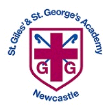 Homework MenuClass: 3/4 JD/SH   Teacher: Mrs Dodds/Mrs Heaps     Topic: Water   Term: Spring 1Set Menu: Daily reading, spellings, my maths, TT rockstarsWe are asking children to read at least 3 times each week and for parents to record this in their child’s reading record. Listening to children read will enable them to practise their sounds and develop their reading fluency. Please talk to your child about their book, the pictures inside and what might happen next. This will help to develop their comprehension skills and have a better understanding of the text. Furthermore, we ask that children practise their spellings regularly, as they will be tested on them in school. Children are also required to access My Maths, Maths Shed and TT Rockstars on a regular basis, as activities will be set on there for them to complete.  We are grateful for your support with this.Added Extras: Please encourage your child to complete as many activities from the menu as they can, but NO LESS than 3 over the half term. Please record the activities in your child’s homework book, this can include photographs. We will ask for homework books handed in during the last week of each half term, in order for us to share and celebrate this learning. Research itDesign itWrite itUsing an atlas or the internet, find the names of the world’s 10 longest rivers.Create an informative poster teaching people how to keep water safe from water pollution and what effects it has on us and our world. Write your own short story/poem or create a picture book with a water theme. It maybe about a river/sea monster that comes to life, it may be from a character’s perspective of looking out into the world of the effects of water pollution.You could write it, draw it, create a comic strip or present it as a power point presentation. These are just ideas, be as creative as you like! Make itCreate itRecord itUse a 2 litre plastic bottle with the top cut off to make a rain gauge. 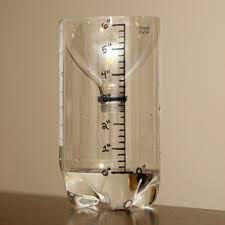 Keep a record of the amount of rainfall over 4 weeks. Record your results in a graph or table. Look at pictures of rivers and its landscape. Create your own piece of artwork around the topic of rivers. It could be a painting/drawing/collage or another media of your choice.Be as creative as you like. Keep a diary of when you use water at home over the course of a week and what for.  